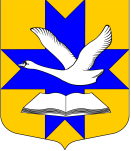 Администрация муниципального образованияБольшеколпанского сельского поселенияГатчинского муниципального районаЛенинградской областиПОСТАНОВЛЕНИЕ«27»  февраля 2014г.                                           			                                           №  51Об утверждении Положения «Об учете и ведении Реестра муниципального  имущества, находящегосяв муниципальной собственности муниципальногообразования Большеколпанское сельское поселениеГатчинского муниципального района Ленинградской областиВ соответствии с Гражданским кодексом Российской Федерации, Федеральным законом от 06.10.2003 № 131-ФЗ «Об общих принципах организации местного самоуправления в Российской Федерации» (с изменениями), руководствуясь Постановлением Правительства РФ от 16.07.2007 №447 «О совершенствовании учета федерального имущества», приказом  Минэкономразвития Российской  Федерации от30.08.2011г №424. Решением Совета депутатов МО Большеколпанское сельское поселение от 21.07.2011г. №41 «Об утверждении Положения о порядке владения, пользования и распоряжения имуществом, находящимся в собственности муниципального образования Большеколпанское сельское поселение Гатчинского муниципального района Ленинградской области», Уставом муниципального  образования Большеколпанское сельское поселение Гатчинского муниципального района Ленинградской области..                                       ПОСТАНОВЛЯЕТ:1. Утвердить Положение «Об  учете и ведении Реестра муниципального имущества, находящегося в муниципальной собственности муниципального образования Большеколпанское сельское поселение Гатчинского муниципального района Ленинградской области (Приложение).2. Признать утратившим силу Постановление администрации Большеколпанского сельского поселения от 29.07.2008г. №284 “Об организации учета и ведения Реестра имущества, находящегося в муниципальной собственности муниципального образования Большеколпанское сельское поселение Гатчинского муниципального района Ленинградской области.3. Настоящее решение вступает в силу после опубликования и подлежит размещению  на официальном сайте  администрации.Глава администрации 		__________________			М.В.БычининаПриложение к Постановлению администрацииБольшеколпанского сельского поселенияот « 27 » февраля 2014г. №51ПОЛОЖЕНИЕ«Об учете и  ведении Реестра имущества, находящегося в муниципальной собственности муниципального образованияБольшеколпанское сельское поселение Гатчинского муниципального района Ленинградской области»Настоящее Положение разработано в соответствии с Гражданским кодексом Российской Федерации, Федеральным законом от 06.10.2003 № 131-ФЗ «Об общих принципах организации местного самоуправления в Российской Федерации» (с изменениями), Постановлением Правительства РФ от 16.07.2007 №447 «О совершенствовании учета федерального имущества»,  приказом Минэкономразвития Российской Федерации от 30.08.2011г №424.  Решением Совета депутатов МО Большеколпанское сельское поселение от 21.07.2011г. №41 «Об утверждении Положения о порядке владения, пользования и распоряжения имуществом, находящимся в собственности муниципального образования Большеколпанское сельское поселение Гатчинского муниципального района Ленинградской области», Уставом  муниципального образования Большеколпанское сельское поселение  Гатчинского муниципального района Ленинградской области.1. Общие положения    1. Настоящее Положение  устанавливает состав подлежащего учету муниципального имущества и порядок его учета, предоставления информации  из реестра  муниципального имущества муниципального образования Большеколпанское сельское поселение Гатчинского муниципального района Ленинградской области (далее – МО Большеколпанское сельское поселение).    2.     Понятия, используемые в настоящем  Положении: 2.1.Учет муниципального имущества– получение  экспертиза и хранение документов, содержащих    сведения о муниципальном имуществе, и внесении указанных сведений в реестр  муниципального имущества в объеме, необходимом для осуществления  полномочий  по управлению и распоряжению муниципальным имуществом; 2.2.Реестр муниципального имущества (далее-Реестр) муниципальная         информационная  система, представляющая собой организационно-упорядоченную совокупность документов и информационных технологий, реализующих процессы учета  муниципального имущества и предоставления сведений о нем;      3.Объектом учета является:- находящееся в муниципальной собственности  недвижимое имущество (здание строение, сооружение или объект незавершенного  строительства, земельный участок, жилое, нежилое помещение или иной  прочно связанный с землей объект, перемещение которого без соразмерного ущерба его назначению невозможно, либо иное имущество, отнесенное законом  к недвижимости);   -.находящееся в муниципальном собственности движимого  имущества (акции, доля ) в уставном  капитале хозяйственного общества или товарищества ,либо иное не относящееся к недвижимости имущества ,стоимость которого превышает размер ,установленный решениями представительного органа муниципального образования, а также особо  ценное имущество, закрепленное за бюджетными муниципальными учреждениями и определенное в соответствии с Федеральным законом от 03.11.2006№174-ФЗ-муниципальные унитарные предприятия, муниципальные учреждения, доли(вклады) в уставном (складочном)  капитале которых принадлежат  муниципальному  образованию  Большеколпанское сельское  поселение Гатчинского  муниципального района Ленинградской области.   4.Учет муниципального имущества и ведение реестра муниципального имущества (далее-реестр)осуществляет  отдел бюджетного учета и отчетности и земельного контроля администрация муниципального образования Большеколпанское сельское поселение Гатчинского муниципального района Ленинградской области( далее-отдел бюджетного учета и отчетности).5. Учет муниципального имущества сопровождается  присвоением ему реестрового номера муниципального имущества..6. Реестр ведется на бумажных и электронных носителях. В случае несоответствия информации на указанных носителях  приоритет имеет информация на бумажных носителях. 7.Реестр состоит из 3разделов. В раздел 1 включаются сведения  о муниципальном недвижимом имуществе, в раздел 2 – о движимом имуществе и в раздел 3- о лицах обладающих  правами на муниципальное имущество и сведениями о нем.    В раздел 1 включаются сведения о муниципальном  недвижимом  имуществе, в т. ч   -наименование недвижимого имущества;	-адрес (местонахождение)недвижимого имущества;	  -  кадастровый номер муниципального недвижимого имущества;	-площадь, протяженность иные параметры, характеризующие физические свойства   недвижимого имущества;  	-сведения о балансовой стоимости недвижимого имущества и начисленной амортизации (износе;)	-сведения о кадастровой стоимости недвижимого имущества;	-дата возникновения и прекращения  права муниципальной собственности на недвижимое имущество;	-реквизиты документов – оснований возникновения(прекращения)права муниципальной собственности на недвижимое  имущество;	-сведения о правообладателе муниципального недвижимого имущества;	-сведения об установленных в отношении муниципального недвижимого имущества ограничениях (обременениях) с указанием основания и даты их возникновения и прекращения.	В раздел2  включаются сведения о муниципальном движимом имуществе, в т. ч.	-наименование движимого имущества; 	-сведения о балансовой  стоимости движимого имущества  	-дата возникновения  и прекращения права  муниципальной собственности  на движимое имущество;-реквизиты  документов–оснований возникновения (прекращения)права  муниципальной собственности на движимое имущество;-сведения о правообладателе  муниципального движимого имущества;-сведения об установленных в отношении муниципального недвижимого имущества  ограничениях  с указанием основания и даты их возникновения и прекращения.      В раздел 3 включаются  сведения  о муниципальных унитарных предприятиях муниципальных учреждениях в уставном капитале которых принадлежит  муниципальным образованиям , иных юридических лицах, в которых муниципальное образование является  учредителем(участником).Разделы 1 и 2 группируются по видам имущества и содержат сведения о сделках с имуществом. Раздел 3 группируется по организационно-правовым формам лиц. Неотъемлемой частью реестра является:  -журнал учета документов ,поступивших для учета  муниципального имущества в реестре (далее –журнал учета документов);-журнал учета выписок из реестра(далее-журнал учета выписок).	8.Документы реестра подлежат постоянному хранению. Уничтожение, а также изъятие из реестра каких-либо документов или их частей не допускается. 	9.Реест  должен хранится  и обрабатываться  в местах, недоступных для посторонних лиц , с соблюдением условий, обеспечивающих предотвращение  хищения, утраты, искажения в подделке информации.   10.Документом,подтвердающим факт учета муниципального имущества в реестре, является выписка  из реестра, содержащая номер и дату присвоения  временного или постоянного  реестрового номера  муниципального имущества  и иные  достаточные  для идентификации муниципального имущества  сведения  по их состоянию  в реестре  на дату выписки из него. 2. Состав и порядок ведения реестра11. Реестр муниципальной собственности состоит из следующих основных частей: 1) реестра № 1 «Имущество муниципальной казны» 2) реестра № 2 «Муниципальное имущество в виде имущественного комплекса, закрепленное за муниципальными учреждениями (МУ) на правах оперативного управления»; 3) реестра № 3 «Муниципальное имущество в виде имущественного комплекса, закрепленного за муниципальными унитарными предприятиями (МУП) на правах хозяйственного ведения»;4) реестра №4 природных объектов;5) реестра №5 «Доли (пакеты) акций муниципальной собственности в уставном капитале хозяйственных обществ и товариществ, созданных с участием администрации МО Большеколпанского сельского поселения»; Формы документов утверждаются нормативно-правовыми актами главы администрации МО Большеколпанского сельского поселения.11.1. Реестр № 1 «Имущество муниципальной казны» включает в себя пять составных частей, имеющие самостоятельную нумерацию объектов (реестровые номера):    11.1.1. подреестр № 1.1 «Нежилые здания и помещения»    11.1.2. подреестр № 1.2 «Жилые здания и помещения»   11.1.3  подреестр № 1.3 «Сооружения»   11.1.4. подреестр № 1.4 «Движимое имущество (в т. ч. транспортные средства, подлежащие регистрации)12. Данные, указанные в каждом из перечисленных реестров и  подреестров,  могут быть сгруппированы в специальные перечни по различным признакам. Целью составления перечней является формирование сведений, необходимых для информирования органов местного самоуправления о состоянии муниципального имущества и для проведения различного рода анализов при принятии решений о движении муниципального имущества.13. Под ведением Реестра понимается процедура сбора, регистрации и обработки информации об объектах муниципального имущества, а также формирование исходной информации о состоянии и движении муниципального имущества по формам и показателям отчетности, необходимой для управления муниципальной собственностью со стороны главы поселения, главы администрации МО Большеколпанского сельского поселения.14. Сбор полной, своевременной и достоверной информации обеспечивается муниципальными нормативными актами, распорядительными документами главы администрации Большеколпанского сельского поселения.15. Под регистрацией информации об объектах муниципального имущества понимается запись в базу данных об объекте: - основных реквизитов и содержания любых распорядительных документах, касающихся данного объекта (решений, постановлений, распоряжений);- основных реквизитов и содержания других документов, подтверждающих исполнение действий, указанных в распорядительных документах (договоры, акты приемки-передачи и др.);-. сведений о состоянии объекта, изменениях состояния объекта и других сведений, касающихся данного объекта; 16. данных годовой и квартальной бухгалтерской отчетности.17. Внесение объектов учета в реестр, исключение объектов учета из реестра, внесение изменений и дополнений в реестр муниципального имущества осуществляются на основании постановления главы администрации Большеколпанского сельского поселения. Основные реквизиты договоров, сопровождающих движение объектов муниципального имущества, также отражаются в реестре и являются дополнительной информацией об объекте.- документы, подтверждающие основания приобретения МО Большеколпанское сельское поселение права муниципальной собственности на соответствующие имущество (договоры купли-продажи, мены, дарения, акты ввода в эксплуатацию законченных строительством объектов и т.п.);18. Исключение объектов учета из Реестра муниципального имущества осуществляется в связи с прекращением права муниципальной собственности МО Большеколпанское сельское поселение на соответствующее имущество по следующим основаниям:- передача объектов муниципального имущества в государственную собственность в установленном законодательством порядке;- отчуждение муниципального имущества по договорам мены, купли-продажи, в том числе в порядке приватизации, и т.п.;- списание муниципального имущества в связи с его физическим либо моральным износом;- по иным предусмотренным действующим законодательством основаниям.Данные об объектах учета, исключаемых из Реестра, переносятся в архив и хранятся в соответствии с действующим законодательством.19. В случаях изменения характеристик объектов учета в Реестр муниципального имущества вносятся изменения и дополнения.Изменения и дополнения, вносимые в Реестр, должны быть подтверждены документально (данные технической инвентаризации, отчеты о независимой оценке, данные бухгалтерского учета).3.Порядок предоставления информации, содержащейся в Реестре20. Информация об объектах учета, содержащаяся в Реестре, предоставляется уполномоченным лицом Администрации любым заинтересованным лицам в соответствии с законодательством Российской Федерации.21.Органам местного самоуправления МО Большеколпанского сельского поселения  предоставляется  любая имеющаяся  в реестре информация по их запросу.. Заключительные положения22. Администрация Большеколпанского сельского поселения несет ответственность за своевременность и точность записи сведений об объектах учета, за организацию защиты информации, полноту и подлинность информации об объектах учета, предоставляемой заявителям.23. Ответственность за подлинность сведений об объектах учета и своевременность представления в Администрацию Большеколпанского сельского поселения несут владельцы объектов учета – муниципальные  учреждения, за которыми имущество закреплено на праве хозяйственного ведения и оперативного управления соответственно.24. Использование сведений об объектах учета, содержащихся в реестре, способами или в форме, наносящими ущерб интересам МО Большеколпанское сельское поселение или владельцам этих объектов, умышленное или неосторожное искажение информации либо утрата сведений об объектах учета влекут ответственность виновных лиц в соответствии с законодательством Российской Федерации.25. Вопросы, не урегулированные настоящим Положением, регулируются действующим законодательством РФ и актами органов местного самоуправления МО Большеколпанское сельское поселение.